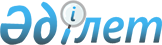 О бюджете Кызылжарского сельского округа Кызылжарского района на 2018-2020 годыРешение Кызылжарского районного маслихата Северо-Казахстанской области от 25 декабря 2017 года № 22/15. Зарегистрировано Департаментом юстиции Северо-Казахстанской области 17 января 2018 года № 4519.
      В соответствии со статьями 9-1, 75 Бюджетного кодекса Республики Казахстан от 4 декабря 2008 года, статьей 6 Закона Республики Казахстан от 23 января 2001 года "О местном государственном управлении и самоуправлении в Республике Казахстан" Кызылжарский районный маслихат Северо-Казахстанской области РЕШИЛ:
      1. Утвердить бюджет Кызылжарского сельского округа Кызылжарского района на 2018-2020 годы согласно приложениям 1, 2 и 3 к настоящему решению соответственно, в том числе на 2018 год в следующих объемах:
      1) доходы – 20 952,7 тысяч тенге:
      налоговые поступления – 5 760,7 тысяч тенге;
      неналоговые поступления – 0 тысяч тенге;
      поступления от продажи основного капитала – 0 тысяч тенге;
      поступления трансфертов – 15 192 тысяч тенге; 
      2) затраты – 20 952,7 тысяч тенге;
      3) чистое бюджетное кредитование - 0 тысяч тенге:
      бюджетные кредиты – 0 тысяч тенге;
      погашение бюджетных кредитов – 0 тысяч тенге;
      4) сальдо по операциям с финансовыми активами- 0 тысяч тенге:
      приобретение финансовых активов – 0 тысяч тенге;
      поступления от продажи финансовых активов государства - 0 тысяч тенге;
      5) дефицит (профицит) бюджета - 0 тысяч тенге;
      6) финансирование дефицита (использование профицита) бюджета - 0 тысяч тенге:
      поступление займов - 0 тысяч тенге;
      погашение займов - 0 тысяч тенге;
      используемые остатки бюджетных средств - 0 тысяч тенге.
      Сноска. Пункт 1 в редакции решения Кызылжарского районного маслихата Северо-Казахстанской области от 29.11.2018 № 35/4 (вводится в действие с 01.01.2018).


      2. Установить, что доходы Кызылжарского сельского округа на 2018 год формируются в соответствии с Бюджетным кодексом Республики Казахстан за счет следующих налоговых поступлений: 
      1) индивидуального подоходного налога по доходам, не облагаемым у источника выплаты, физических лиц, зарегистрированных на территории сельского округа;
      2) налога на имущество физических лиц, имущество которых находится на территории сельского округа;
      3) земельного налога на земли населенных пунктов с физических и юридических лиц, земельный участок которых находится в селе;
      4) налога на транспортные средства с физических и юридических лиц, зарегистрированных в селе;
       5) плата за размещение наружной (визуальной) рекламы на:
      открытом пространстве за пределами помещений в селе.
      3. Установить, что доходы Кызылжарского сельского округа формируются за счет следующих неналоговых поступлений:
      1) штрафы, налагаемые акимами сельских округов за административные правонарушения;
      2) добровольные сборы физических и юридических лиц;
      3) доходы от коммунальной собственности сельского округа (коммунальной собственности местного самоуправления);
      4) другие неналоговые поступления в бюджет сельского округа.
      4. Установить, что доходы Кызылжарского сельского округа формируются за счет поступлений от продажи основного капитала.
      5. Предусмотреть на 2018 год объемы субвенций, передаваемых из районного бюджета бюджету округа в общей сумме 14992 тысяч тенге.
      5-1. Учесть в бюджете Кызылжарского сельского округа Кызылжарского района на 2018 год поступление целевых трансфертов из районного бюджета.
      Распределение указанных целевых трансфертов из районного бюджета определяется решением акима Кызылжарского сельского округа Кызылжарского района о реализации решения Кызылжарского районного маслихата Северо-Казахстанской области о бюджете Кызылжарского сельского округа Кызылжарского района на 2018-2020 годы.
      Сноска. Решение дополнено пунктом 5-1 в соответствии с решением Кызылжарского районного маслихата Северо-Казахстанской области от 29.03.2018 № 25/11 (вводится в действие с 01.01.2018).


      6. Настоящее решение вводится в действие с 1 января 2018 года. Бюджет Кызылжарского сельского округа Кызылжарского района на 2018 год
      Сноска. Приложение 1 в редакции решения Кызылжарского районного маслихата Северо-Казахстанской области от 29.11.2018 № 35/4 (вводится в действие с 01.01.2018). Бюджет Кызылжарского сельского округа Кызылжарского района на 2019 год
      Продолжение таблицы Бюджет Кызылжарского сельского округа Кызылжарского района на 2020 год
      Продолжение таблицы
					© 2012. РГП на ПХВ «Институт законодательства и правовой информации Республики Казахстан» Министерства юстиции Республики Казахстан
				
      Председатель сессии Кызылжарского
районного маслихата
Северо-Казахстанской области

Е. Габдулин

      Секретарь Кызылжарского
районного маслихата
Северо-Казахстанской области

А. Молдахметова
Приложение 1 к решению Кызылжарского районного маслихата Северо-Казахстанской области от 25 декабря 2017 года № 22/15
Категория 
Категория 
Категория 
Наименование
Сумма, тысяч тенге
Класс 
Класс 
Наименование
Сумма, тысяч тенге
Подкласс
Наименование
Сумма, тысяч тенге
1
2
3
4
5
1) Доходы
20 952,7
1
Налоговые поступления
5 760,7
01
Подоходный налог
2 891,7
2
Индивидуальный подоходный налог
2 891,7
04
Налоги на собственность
2 869
1
Налоги на имущество
60
3
Земельный налог
258
4
Налог на транспортные средства 
2 551
2
Неналоговые поступления
0
3
Поступления от продажи основного капитала
0
4
Поступления трансфертов
15 192
02
Трансферты из вышестоящих органов государственного управления
15 192
3
Трансферты из районного (города областного значения) бюджета
15 192
Функциональная группа
Функциональная группа
Функциональная группа
Наименование
Сумма, тысяч тенге
Администратор бюджетных программ
Администратор бюджетных программ
Наименование
Сумма, тысяч тенге
Программа
Наименование
Сумма, тысяч тенге
1
2
3
4
5
2) Затраты
20 952,7
1
Государственные услуги общего характера
13 443,8
124
Аппарат акима города районного значения, села, поселка, сельского округа
13 443,8
001
Услуги по обеспечению деятельности акима города районного значения, села, поселка, сельского округа
13 243,8
022
Капитальные расходы государственного органа
200
4
Образование
540
124
Аппарат акима города районного значения, села, поселка, сельского округа
540
005
Организация бесплатного подвоза учащихся до ближайшей школы и обратно в сельской местности
540
7
Жилищно-коммунальное хозяйство
971
124
Аппарат акима города районного значения, села, поселка, сельского округа
971
008
Освещение улиц в населенных пунктах
721
009
Обеспечение санитарии населенных пунктов
250
8
Культура, спорт, туризм и информационное пространство
1 669,2
124
Аппарат акима города районного значения, села, поселка, сельского округа
1 669,2
006
Поддержка культурно-досуговой работы на местном уровне
1 669,2
13
Прочие
4 328,7
124
Аппарат акима города районного значения, села, поселка, сельского округа
4 328,7
040
Реализация мероприятий для решения вопросов обустройства населенных пунктов в реализацию мер по содействию экономическому развитию регионов в рамках Программы развития регионов до 2020 года
4 328,7
3) Чистое бюджетное кредитование
0
Бюджетные кредиты
0
Погашение бюджетных кредитов
0
4) Сальдо по операциям с финансовыми активами
0
Приобретение финансовых активов 
0
Поступления от продажи финансовых активов государства
0
5) Дефицит (профицит) бюджета
0
6) Финансирование дефицита (использование профицита) бюджета
0
Поступления займов
0
Погашение займов
0
Категория
Категория
Категория
Наименование
Сумма, тысяч тенге
Класс
Класс
Наименование
Сумма, тысяч тенге
Подкласс
Наименование
Сумма, тысяч тенге
8
Используемые остатки бюджетных средств
0
01
Остатки бюджетных средств
0
1
Свободные остатки бюджетных средств
0Приложение 2 к решению сессии районного маслихата от 25 декабря 2017 года №22/15
Категория
Наименование
Сумма, тысяч тенге
Класс
Наименование
Сумма, тысяч тенге
Подкласс
Наименование
Сумма, тысяч тенге
1
2
3
4
5
1) Доходы
21 062
1
Налоговые поступления
6 038
01
Подоходный налог
1 916
2
Индивидуальный подоходный налог
1916
04
Налоги на собственность
4 122
1
Налоги на имущество
75
3
Земельный налог
923
4
Налог на транспортные средства 
3124
4
Поступления трансфертов
15 024
02
Трансферты из вышестоящих органов государственного управления
15 024
3
Трансферты из районного (города областного значения) бюджета
15 024
Функциональная группа
Функциональная группа
Функциональная группа
Наименование
Сумма, тысяч тенге
Администратор
Администратор
Наименование
Сумма, тысяч тенге
Программа
Наименование
Сумма, тысяч тенге
1
2
3
4
5
2) Затраты
21 062
1
Государственные услуги общего характера
13 669
124
Аппарат акима города районного значения, села, поселка, сельского округа
13 669
001
Услуги по обеспечению деятельности акима города районного значения, села, поселка, сельского округа
13 669
4
Образование
605
124
Аппарат акима города районного значения, села, поселка, сельского округа
605
005
Организация бесплатного подвоза учащихся до ближайшей школы и обратно в сельской местности
605
7
Жилищно-коммунальное хозяйство
971
124
Аппарат акима города районного значения, села, поселка, сельского округа
971
008
Освещение улиц в населенных пунктах
721
009
Обеспечение санитарии населенных пунктов
250
8
Культура, спорт, туризм и информационное пространство
1 667
124
Аппарат акима города районного значения, села, поселка, сельского округа
1 667
006
Поддержка культурно-досуговой работы на местном уровне
1 667
13
Прочие
4 150
124
Аппарат акима города районного значения, села, поселка, сельского округа
4 150
040
Реализация мероприятий для решения вопросов обустройства населенных пунктов в реализацию мер по содействию экономическому развитию регионов в рамках Программы развития регионов до 2020 года
4 150
3) Сальдо по операциям с финансовыми активами
0
Приобретение финансовых активов
0
Поступления от продажи финансовых активов государства
0
4) Дефицит (профицит) бюджета
0
5) Финансирование дефицита (использование профицита) бюджета
0Приложение 3 к решению сессии районного маслихата от 25 декабря 2017 года №22/15
Категория
Наименование
Сумма, тысяч тенге
Класс
Наименование
Сумма, тысяч тенге
Подкласс
Наименование
Сумма, тысяч тенге
1
2
3
4
5
1) Доходы
21 215
1
Налоговые поступления
6 325
01
Подоходный налог
1 916
2
Индивидуальный подоходный налог
1 916
04
Налоги на собственность
4 409
1
Налоги на имущество
80
3
Земельный налог
987
4
Налог на транспортные средства 
3 342
4
Поступления трансфертов
14 890
02
Трансферты из вышестоящих органов государственного управления
14 890
3
Трансферты из районного (города областного значения) бюджета
14 890
Функциональная группа
Функциональная группа
Функциональная группа
Наименование
Сумма, тысяч тенге
Администратор
Администратор
Наименование
Сумма, тысяч тенге
Программа
Наименование
Сумма, тысяч тенге
1
2
3
4
5
2) Затраты
21 215
1
Государственные услуги общего характера
13 806
124
Аппарат акима города районного значения, села, поселка, сельского округа
13 806
001
Услуги по обеспечению деятельности акима города районного значения, села, поселка, сельского округа
13 806
4
Образование
605
124
Аппарат акима города районного значения, села, поселка, сельского округа
605
005
Организация бесплатного подвоза учащихся до ближайшей школы и обратно в сельской местности
605
7
Жилищно-коммунальное хозяйство
971
124
Аппарат акима города районного значения, села, поселка, сельского округа
971
008
Освещение улиц в населенных пунктах
721
009
Обеспечение санитарии населенных пунктов
250
8
Культура, спорт, туризм и информационное пространство
1 683
124
Аппарат акима города районного значения, села, поселка, сельского округа
1 683
006
Поддержка культурно-досуговой работы на местном уровне
1 683
13
Прочие
4 150
124
Аппарат акима города районного значения, села, поселка, сельского округа
4 150
040
Реализация мероприятий для решения вопросов обустройства населенных пунктов в реализацию мер по содействию экономическому развитию регионов в рамках Программы развития регионов до 2020 года
4 150
3) Сальдо по операциям с финансовыми активами
0
Приобретение финансовых активов
0
Поступления от продажи финансовых активов государства
0
4) Дефицит (профицит) бюджета
0
5) Финансирование дефицита (использование профицита) бюджета
0